AGENDA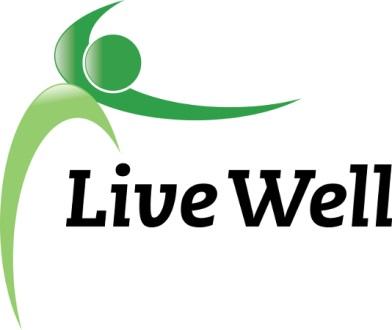 Healthy Food for All Work GroupLawrence Public Library, Meeting Room C, KS 66044-3701, United States10:00am – 11:30am, Wednesday, December 12th, 2017Agenda itemsNotesAction ItemsIntroductionsAnnouncements AgendaSHSH Grant AwardedHealthy Pantry Project beginning to look for new grant opportunities.Suggestions? LWL Retreat part 2 updates- Gwen CDRR Summit and Approved Trainings The annual Chronic Disease Risk Reduction (CDRR) Summit will be in Wichita January 31 - February 2, 2018.National Rural Grocery SummitNational Rural Grocery Summit, June 25-26, 2018 at the Hilton Garden Inn in Manhattan, Kansas.Leadership Lawrence Community Health Day- Thursday, January 11, 2018, from 8:30 a.m. to 11:15 a.m., at Sports Pavilion Lawrence.Intern updateBrainstorm projectsNotesWe received our grant for the SHSH initiative! Michelle is making plans for moving this forward.Healthy pantries did not receive its grant, but we discussed other outlets for funding including making a plan without a grant (seconded by Connie), provide a food incentive for panties who sign up, and looking into grants from Walmart, BCBS, Sprouts, and Kansas Health FoundationCheckBox Training report: We reviewed the training of the system that was provided at the 2nd LW retreat meeting.It is the database used for tracking accomplishmentsWho, Did What, With Whom, Toward What Goal?We discussed moving reporting to the beginning of the meetingRotate the responsibility of entering, but we will also have an intern (Jan-May)Report community changes: programs, policies or practices (ex. Just food is adjusting hours to meet community preferences)CDRR Summit and Approved TrainingsMore information available on the trainings coming upIf you are interested, reach out to Charlie to sign upThere is financial help with the fees associatedHelen is working to have a joint local session availableLeadership Lawrence Community Health Day - is Thursday, January 11 from 8:30-11:15am. We will talk about ways to get involved, possibly serve as a pantry liaisonIntern updateThe intern from Kelsey’s class will be full timeWe need to brainstorm projects:Grant writing, reporting, surveying with SHSH, how to youth/teens on social media, focus group recommendations to work on, workgroups can come up with tasks and give to Kelsey Helen - reported on the city commission on downtown grocery store projectNothing immediate will happen, many complexities involvedOur coalition should be involvedShe will send more informationFood insecurity study - is being built on by Stacy WhiteThis spring we would like to have an update presented to the coalitionHelen asked to be on the agenda for next year to talk about food systems plan and food pantries, to give a formal updateHarvesters will have an update to their map system and would also like to give a presentation in early 2018Connie asked about tracking the who, what, when etc. of pantries. Pantry contacts are important to know, if it is a mobile pantry, what type, etc. These would be useful to include in a an overarching tracking system like what Harvesters is developingNorm identified that we need to know how to convey this information to the public. 211 is a commonly known resource that many use What: Come prepared to report accomplishments at the beginning of each HFFA meetingWho: Everyone attendingSubcommittee Break out session (30 minutes)Pantry: Sue, Christina, Jessica, Connie, Gwen, Corner stores: Michelle, Helen, Melissa, Kelsey, Points of Discussion: Continued work on projectsIntern projects-submit to KelseyAction items moving forward-Specific assignments. Subcommittee report to groupSmall report back on discussion and action steps moving forward (this will help us capture information in notes)Send goals & objectives to KelseyHealthy PantriesNeeding grant resources, perhaps the intern can help with grant writingGrant funding might create a paid coordinator positionConnie will have more hours to devote to the pantry project, plus her new co-worker will have this as her focus. We can repurpose our current grant to apply to the Sunflower Foundation for support of the projectConnie will take the “foods to encourage” and market them as Fuel Good standards There was the suggestion of an “Eat this/Not that” for pantriesChristina asked if we could find a way to simplify the expectations and requirements for pantriesThere are a few hundred dollars still available in the budget - could be used for recipe holders, clip on a stick, etc. SHSHMichelle reviewed the data from the community survey, conducted by Kelsey’s students and MichelleShe is still going through the data compiled from those effortsReview of the job descriptions for 2 positions - community coordinator and communications coordinatorGoal is to use the data to develop a memorandum of understanding to present to the owner about the changes shoppers and community members indicated they would like to see at the store.Additional updates/ Accomplishments formsMeeting location for next meeting?Please add a review of Kelsey’s Just Food study to the next agenda.Adjourned